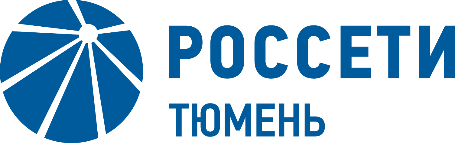 Пресс-релиз09.06.2021«Россети Тюмень» проведут реконструкцию линии электропередачи, питающей крупнейшее месторождение газа в ЯНАО«Россети Тюмень» приступили к мероприятиям по повышению надежности одной из важнейших линий электропередачи в Ямало-Ненецком автономном округе. В ближайшие три года энергетики проведут реконструкцию ЛЭП, питающей Ямбургское нефтегазоконденсатное месторождение. В настоящий момент начались проектно-изыскательские работы. Инвестиции компании в повышение надежности воздушной линии электропередачи 110 кВ «ЯГП-1В-ЯГТЭС» ориентировочно составят более 960 млн рублей.Компания «Россети Тюмень» планирует заменить на высоковольтной линии электропередачи порядка 65 км провода и более 260 опор ЛЭП. При замене анкерно-угловых и промежуточных опор энергетики будут использовать образцы отечественных производителей. Первый этап – проектно-изыскательские работы – уже стартовал. Специалисты проанализируют геологические, геодезические и экологические условия проведения строительных работ. Результаты исследований лягут в основу проектно-сметной документации, необходимой для начала реконструкции. Завершение изысканий запланировано на конец 2022 года.«Освоение арктической зоны ЯНАО входит в стратегические планы руководства страны. Динамичное освоение нефтегазовых запасов региона, расширение поселков и городов автономии требуют развитой электросетевой инфраструктуры. Из-за суровых климатических условий Ямала мы заботимся о повышенных параметрах надежности сетей. Помимо строительства новых объектов мы активно модернизируем действующие подстанции и ЛЭП. Реконструкция линии «ЯГП-1В-ЯГТЭС» придаст новый толчок развитию Ямало-Ненецкого автономного округа», – отметил первый заместитель генерального директора «Россети Тюмень» Сергей Фролов.Реконструкция энергообъекта ведется в рамках Программы повышения надежности ЛЭП Ямбургского района электрически сетей, общий объем которой составляет порядка 1,5 млрд рублей. В течение шести лет специалисты «Россети Тюмень» уже модернизировали 6 ЛЭП классом напряжения 110 кВ. Линейные объекты, включенные в Программу, питают Ямбургское нефтегазоконденсатное месторождение, которое имеет ключевое значение для топливно-энергетического комплекса России. Объект, занимающий 5 место в мире по объему начальных разведанных запасов, относится к классу супергигантских.Компания «Россети» является оператором одного из крупнейших электросетевых комплексов в мире. Управляет 2,35 млн км линий электропередачи, 507 тыс. подстанций трансформаторной мощностью более 792 ГВА. В 2019 году полезный отпуск электроэнергии потребителям составил 763 млрд кВт·ч. Численность персонала группы компаний «Россети» - 220 тыс. человек. Имущественный комплекс ПАО «Россети» включает 35 дочерних и зависимых обществ, в том числе 15 межрегиональных, и магистральную сетевую компанию. Контролирующим акционером является государство в лице Федерального агентства по управлению государственным имуществом РФ, владеющее 88,04 % долей в уставном капитале.АО «Россети Тюмень» – дочернее общество ПАО «Россети», одна из ведущих в России межрегиональных распределительных сетевых компаний. Образована 3 мая 1979 года. Территория обслуживания составляет около 1,5 млн квадратных километров и включает Тюменскую область, Ханты-Мансийский автономный округ – Югру и Ямало-Ненецкий автономный округ с населением около 3,6 миллионов человек. Объем передачи электроэнергии в 2019 году составил около 56,5 млрд кВт*ч.Много информации и новостей на нашем сайте www.te.ru и в социальных сетях  https://www.facebook.com/rossetitumen,https://vk.com/rosseti_tumen и @roseti_tumen  Контакты:Управление по связям с общественностью«Россети Тюмень»Начальник УправленияДмитрий Сидоренко(3462) 77-61-02+79293339505	Sidorenko-DS@te.ruНачальник отдела по работе со СМИДмитрий Подлесной(3462) 77-62-19Podlesnoy@te.ru; teseti@yandex.ruФилиал «Северные электрические сети»Специалист Группы по связям с общественностьюИрина Воробьева(3494) 930279Vorobyova-IK@te.ru